T.C.BİLECİK ŞEYH EDEBALİ ÜNİVERSİTESİ REKTÖRLÜĞÜNE(Öğrenci İşleri Dairesi Başkanlığı)Üniversiteniz………………….....…………………………Enstitüsü/Fakültesi/Yüksekokulu/MYO……………………………………..…. Bölümü/Programı ………………..…..........numaralı öğrencisiyim. ………/………Eğitim-Öğretim yılı yaz okulu kayıtları esnasında yeterli sayıda öğrenci kayıt yaptırmadığı için ders kapandığından, fazladan yatırmış olduğum ……………….TL’ nin tarafıma iade edilmesini istiyorum.Gereğini bilgilerinize arz ederim. 										.…./…../…..Adı Soyadı						                                                      İmzaAdres:             ………………………………………………………………………………………………………………Tel:……………………………………IBAN No (Öğrencinin kendisine ait, TR ile başlayan 24 haneli numaradır):TR Banka Adı:…………………………………....Ziraat Bankası Hesabı Olanlar İçin:Şube Kodu:…………………………………....Müşteri No:…………………………………....Ek Hesap No:………………………………….Ekler: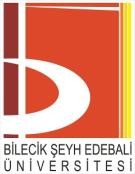 YAZ OKULU ÖĞRENCİ HARÇ İADE TALEP FORMUBŞEÜ-KAYSİS Belge NoDFR-028YAZ OKULU ÖĞRENCİ HARÇ İADE TALEP FORMUİlk Yayın Tarihi/Sayısı10.05.2016 / 5YAZ OKULU ÖĞRENCİ HARÇ İADE TALEP FORMURevizyon TarihiYAZ OKULU ÖĞRENCİ HARÇ İADE TALEP FORMURevizyon NoYAZ OKULU ÖĞRENCİ HARÇ İADE TALEP FORMUToplam Sayfa1